
New Client Intake Form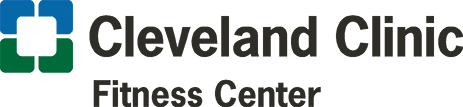 
Name: (First & Last)                                               Employee ID			                              Email Availability (Please put ALL of the times available for each day)	Personal Training Package (please circle)
General Health and Fitness Information Do you have any health restrictions/limitations? (i.e. knee, back, shoulder, heart problem’s etc.?)
_______________________________________________________________________________________________________________________________________________________________________________________________________________________________________________________________